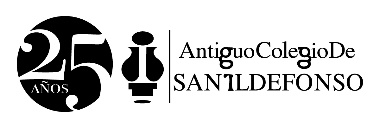 3 de abril de 2017Quería captar la manera en que las personas se comportan en los espacios públicos y comencé a fotografiar teatros, palacios, casas de ópera, bibliotecas y espacios similares. Después de cierto tiempo me di cuenta que lo que las personas hacen en estos lugares —y lo que los espacios les hacen a ellos— es más evidente cuando nadie está presente, así como un invitado ausente es con frecuencia el tema de conversación.Candida HöferCandida Höfer en Méxicoen el Antiguo Colegio de San IldefonsoPor primera vez en México la fotógrafa alemana Candida Höfer, una de las más importantes artistas contemporáneas a nivel internacional, expone individualmente en un espacio museístico: el Antiguo Colegio de San Ildefonso.La exposición Candida Höfer en México es posible gracias a la Universidad Nacional Autónoma de México, la Secretaría de Cultura del Gobierno Federal, el Gobierno de la Ciudad de México, el Antiguo Colegio de San Ildefonso y el Goethe-Institut Mexiko.La muestra está integrada por la serie fotográfica titulada En México, realizada en otoño de 2015, en la que se reúne una extraordinaria selección de 38 imágenes de edificios íconos de la arquitectura mexicana.Candida Höfer en México es una muestra organizada, en el marco del Año Dual Alemania - México y los 25 años del Mandato Antiguo Colegio de San IldefonsoLa inauguración se realizará el martes 4 de abril de 2017, a las 20:00 horas (Justo Sierra 16, Centro Histórico de la Ciudad de México). La muestra estará abierta al público hasta el domingo 30 de julio.Además, el miércoles 5 de abril a las 18:00 horas, la fotógrafa Candida Höfer conversará con la editora, escritora y curadora alemana Corinna Koch en la conferencia Vita contemplativa, el arte de permanecer. La entrada es libre.La Universidad Nacional Autónoma de México, la Secretaría de Cultura del Gobierno Federal, el Gobierno de la Ciudad de México, el Antiguo Colegio de San Ildefonso y el Goethe-Institut Mexiko presentan la exposición internacional Candida Höfer en México, que reúne una selección de la obra que la reconocida artista alemana realizara durante el otoño de 2015. La muestra, organizada en el marco del Año Dual Alemania-México y los festejos de los 25 años del Mandato Antiguo Colegio de San Ildefonso, se inaugura el martes 4 de abril a las 20:00 horas y estará abierta para disfrute del público hasta el domingo 30 de julio de 2017.Candida Höfer en México exhibe 25 excepcionales fotografías de gran formato, de la serie que Höfer tituló En México y que la artista realizó de espacios emblemáticos de nuestro país: Teatro Degollado y Hospicio Cabañas, de Guadalajara; Teatro Juárez de Guanajuato; Palacio de Bellas Artes, edificio Basurto, Biblioteca Vasconcelos, Catedral Metropolitana, Museo Nacional de Arte y Museo Nacional de Antropología, de la Ciudad de México; Museo Nacional del Virreinato en Tepotzotlán, Estado de México, Iglesia de Santa María Tonantzintla y Biblioteca Palafoxiana, en Puebla; Iglesia de San Jerónimo Tlacochahuaya y Convento e Iglesia de Santo Domingo, en el estado de Oaxaca. La exposición se complementa con 13 fotografías de formato menor y 2 proyecciones fotográficas en cuyas imágenes se da cuenta de la riqueza del patrimonio arquitectónico nacional al develarse aquellos fragmentos de la realidad que la fotógrafa desprendió del entorno durante su visita a México, gracias al Goethe-Institut Mexiko.Las fotografías de interiores de edificios donde se desarrolla la vida social y la enseñanza, como teatros, iglesias, bibliotecas y museos, captadas por Höfer, se distinguen por las atmósferas envolventes que colman la ausencia, logradas a partir de un meticuloso manejo de la luz, del estudio de las estructuras y un rigor preciso que siempre resalta las variaciones características de un determinado lugar. El resultado son “retratos espaciales” en los que confluyen los planos y los colores, así como las relaciones de orden y desorden. El espectador puede adentrarse en las obras, descubrir estos lugares tal como son y observar, a través de una mirada contemporánea, el bagaje histórico y estético de estos sitios.Discípula de la escuela de Bernd y Hilla Becher y considerada como uno de los miembros más representativos de la nueva escuela de fotografía contemporánea alemana, Candida Höfer ha logrado una importante producción fotográfica que forma parte de las colecciones más renombradas del mundo; así lo reconocen y exhiben los grandes recintos museísticos como la Tate Gallery de Londres, el Centro Georges Pompidou de París, el Museo Reina Sofía de Madrid, la Kunsthalle de Basilea, la Kunsthalle de Berna, el MoMA de Nueva York, la Power Plant de Toronto, el Kunsthaus de Brevenz y el Museum Ludwig de Colonia, entre otros.Para una mejor apreciación, la muestra Candida Höfer en México está dispuesta en siete salas de la planta baja del Antiguo Colegio de San Ildefonso en un total de 939 metros cuadrados. El público podrá disfrutar de las fotografías de recintos icónicos como el Hospicio Cabañas, en donde la perfección representativa de Höfer acentúa la relación inestable entre la forma arquitectónica y la pintura que la cubre. Capta la obra mural de José Clemente Orozco como un tatuaje que recubre el espacio, transformándolo en un mensaje revolucionario. Mientras, los colores saturados de Daniel Buren, artista francés que intervino el Hospicio en 2014, presentan el mismo espacio en una experiencia estética pura y vibrante. Mediante una cuidadosa elección del punto desde donde la fotógrafa toma la imagen, Höfer produce una composición perfectamente simétrica de espacios en el Teatro Juárez, que coincide, casi punto por punto, con la proyección en perspectiva central del dibujo arquitectónico. El orden visual de esa toma también responde al control de luz y tiempo. Usa la luz natural ajustando la cámara a tiempos muy largos de exposición y cerrando el diafragma al máximo: así se produce la gran profundidad de campo y el detalle de la imagen.De sus obras, Höfer ha dicho que “no son fotografías de arquitectura, sino retratos de espacios”. No es la representación de un motivo -el interior de un edificio público como el Palacio de Bellas Artes- lo que define su obra; la verdadera intención de su fotografía es producir una epifanía: iluminar el conocimiento del espectador sobre la naturaleza del espacio, a través de la provocación estética. De manera paradójica, es en el vacío de sus vistas envolventes donde se comprende la naturaleza del espacio habitable.El proyecto de Höfer en México, puede entenderse como un símil al de aquellos viajeros extranjeros del siglo XIX, como Alexander von Humboldt, Karl Nebel, Johan Moritz Rugendas o Désiré Charnay, que se lanzaron a recorrer el país para encontrar imágenes de paisajes, motivos arquitectónicos o “antigüedades” arqueológicas que permitieran identificarlo en sus características únicas. A esas maravillosas “vistas” decimonónicas reproducidas en grabado, litografía o papel salado, se suman hoy en la contemporaneidad las monumentales y coloridas fotografías de Höfer. Las imágenes de Höfer son una suerte de dioramas posmodernos que además de mostrar los objetos arqueológicos, los asocian al espacio que los acoge, como ejemplo están las fotografías del Museo Nacional de Antropología, recinto también presente en la exposición.La obra de la artista alemana establece un diálogo entre la fotografía y la arquitectura, a partir del orden y la proporción visual. Más que representar una iglesia —como la Catedral de México—, lo que persigue Candida es subrayar la simetría, proporcionalidad y equilibrio de la estructura formal. Qué mejor herramienta para meditar sobre la arquitectura que la fotografía: un medio cuyo dispositivo de producción, la cámara, se basa en los mismos principios óptico-geométricos que la perspectiva.La exposición Candida Höfer en México, posterior a su presentación en el Antiguo Colegio de San Ildefonso, se exhibirá también en el Centro de las Artes de Monterrey, de septiembre a diciembre de 2017, y en el Museo Amparo de Puebla, de marzo a julio de 2018.Programa de actividades complementarias En el marco de la exposición en San Ildefonso, la fotógrafa Candida Höfer ofrecerá la conferencia Vita contemplativa, el arte de permanecer, en compañía de la editora, escritora y curadora alemana Corinna Koch. La actividad se desarrollará el martes 5 de abril a las 18:00 horas. Entrada libre, cupo limitado.Asimismo, se ofrecerán once conferencias más para hablar del trabajo creativo de Candida Höfer y del entorno de la fotografía como medio, en las que participarán destacados especialistas en diversas disciplinas: José N. Iturriaga, Alejandro Castellanos, John Mraz, Stefan Gronert, Rosa Casanova, Leonardo López Luján, Héctor Mendoza Vargas, Ma. Cristina Torales Pacheco, Brígida M. Von Mentz y Ludger Pries. Se abordarán temas como los trabajos fotográficos de artistas alemanes durante momentos históricos coyunturales de México y América Latina, la obra del fotógrafo alemán Hugo Brehme, la influencia de Hilla y Bernd Becher en la fotografía contemporánea, los cambios en la fotografía de los artistas alemanes Candida Höfer y Guillermo Kahlo y la importancia e impacto de las litografías de Carl Nebel para el estudio de la historia y la arqueología, entre otros. Como ya es tradición, se ofrecerán las Noches de Museos, el último miércoles de cada mes. El miércoles 31 de mayo a las 20:00 horas, el reconocido flautista Horacio Franco y Asaf Kolerstein, en el violoncello, participarán en el concierto Los caminos del teclado. Obras para teclado de Johann Sebastian Bach. Además, se impartirá el curso de sensibilización Imágenes a ciegas, dirigido a personas normovisuales, y Luz y tiempo: fotografía experimental, curso a cargo de Guillermo Bellinghausen. Para toda la familia se ofrecerá el taller Foto ingeniería en papel y; para los seguidores del séptimo arte, se programó el ciclo de cine 50 películas 50 años, en el que se proyectarán filmes de los directores Curt Linda, Vlado Kristl, Egon Günther, Wim Wenders, Herbert Achternbusch, Margarthe von Trotta, Pina Bausch, Harun Farocki y Michael Klier, entre otros. El programa completo y los horarios de las actividades pueden consultarse en www.sanildefonso.org.mxAntiguo Colegio de San Ildefonso. Justo Sierra 16, Centro Histórico de la Ciudad de México. Horario: martes de 10:00 a 20:00 horas. Miércoles a domingo de 10:00 a 18:00 horas. Informes, conmutador 3602 0000 exts. 1028 y 1076, o en la página de Internet: www.sanildefonso.org.mxAdmisión general a las exposiciones temporales: $50.00. Estudiantes y maestros con credencial vigente: $25.00. La entrada es libre para niños menores de 12 años, adultos mayores con credencial INAPAM, Programa de Membresías de San Ildefonso, Prepa Sí (CDMX) y En contacto contigo de la UNAM.Los martes la entrada es libre para el público general.Candida Höfer(Eberswalde, Alemania, 1944)1964 - 1968	Asistió a la Academia de Bellas Artes y Artes Aplicadas de Colonia, Alemania.1968 	Realizó la serie de fotografías titulada Liverpool, en la que retrató los ambientes cotidianos de las calles de esta ciudad inglesa.1973 – 1982 	Estudió en la Academia de Bellas Artes de Düsseldorf, en Alemania, donde aprendió la disciplina cinematográfica junto a Ole John y, a partir de 1976, se especializó en fotografía con Bernd y Hilla Becher.1975	Presentó su primera exposición individual en la Galería Konrad Fischer de Düsseldorf.1980	Con su serie Turcos en Alemania, realizó un registro de la vida de la comunidad turca en este país y en Turquía.1992 – 1993	Trabajó en su serie Jardín zoológico, protagonizada por animales, tratados a modo de esculturas, en diferentes parques zoológicos de Alemania, España, Inglaterra, Francia y los Países Bajos.1997 - 2000	Fue profesora de la Universidad de Artes y Diseño de Karlsruhe, Alemania.2003	Representó a Alemania en la 50 Bienal de Venecia.2006	Presentó su obra en el Museo del Louvre, París, Francia; en el Irish Museum of Modern Art en Dublín, Irlanda y el Institute of Contemporary Art de Filadelfia, E.U.A.2011	Presentó la exposición Mundos interiores en el Museo de Arte de Baltimore, Baltimore, E.U.A.2015	Exhibió la muestra Memoria en el Museo del Hermitage, San Petersburgo, Rusia.	Recibió la Cruz de Oficial de la Orden del Mérito de la República Federal de Alemania.Su obra está presente en las colecciones de arte contemporáneo de instituciones como el Centro Nacional de Arte y Cultura Georges Pompidou (Francia), el Museo de Arte Moderno de Nueva York (E.U.A.), el Museo Nacional Centro de Arte Reina Sofía (España), el Museo Folkwang (Alemania) y el Museo J. Paul Getty (E.U.A.).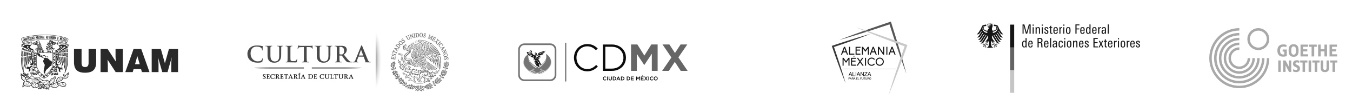 